ANNOUNCEMENTSFriday, Sept. 20th, 2019A   Day Friday	- PHS Picture Day	- Josten's Ring Order Placing,11am-1pm and 2:55 – 3:30pm	- PHS Art Club Locker Decoration Committee Mtg, HR, Art Room	- PHS Boys Golf Quad Meet @ HOME (Southeastern/Mendon/Western), 4pm	- PHS V Football @ North Mac, 7pm, Bus 3:40pm, Dismiss 3:15pmSaturday	- PHS Girls Golf @ Macomb, 8am, Bus 6am	- PHS Marching Band @ Griggsville Apple Festival Parade, 2pmSunday	- HOCO Week Begins!  Street Painting, 1-4pmHAPPY BIRTHDAY today to Matthew Fowler and over the weekend to Phillip Graham!  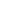 Today's lunch menu is Chef Salad w/crackers, Sausage Pizza or Chicken Patty on Bun, Mixed Garden Salad, Broccoli & Dip and Fruit Cup.If anyone needs volunteer hours or just wants to help, Coach Singler could use some course help Tuesday 9/24 after school working our home cross country meet.  Contact Coach Singler if you want to help! HOCO News:Homecoming Dance Forms are now available in the main office.  If you plan on bringing a NON-PHS guest to the HOCO Dance, you must have this form filled out and turned in No Later Than Sept 24th.  Guests must be under the age of 21 and middle school students are not eligible to attend.Homecoming dance picture packets are available for pick-up in the main office. Pictures will start at 6:00 p.m. in the annex. SENIORS:  Sign-up sheets for float, dummy, street painting, & locker decorations are in Mr. Heffington's room.  Sign up NOW!!!!!!!  Juniors who signed up to help with street painting should be at the school at 12:30pm on Sunday to help carry supplies out to our area. We will paint from 1-4!Sophomores who have signed up for street painting, float and dummy building need to be at the high school at 12:30 Sunday. Meet in Mrs. Gerard's classroom. Students on street committee need to bring paint brushes and containers for paint. We will work until 5 pm. If you have any questions, see Mrs. Gerard or Mrs. Phillips.FRESHMEN who have signed up for street painting, float and dummy building need to be at the high school at 12:30 Sunday. Meet in Ms. Thiele's classroom.  We will work until 5 pm. If you have any questions, see Mrs. Butcher or Ms. Thiele.Homecoming Dress Up Days Next week are as follow:Monday- Movie Monday (favorite movie t-shirt or comfy pj's you like to wear when watching movies at home)Tuesday- Throwback Tuesday (someone from the past or past fashions)Wednesday- Red Carpet (favorite celebrity or what you would wear on red carpet)Thursday- Class Color DayFriday- Red and Black DayGUIDANCE NEWS:Today - Illinois College, Please come to the GO for passes if you are interested in attending.The GO has desk calendars if anyone would like to have one.HAVE A SUPER SAUKEE WEEKEND!